Chủ đề: [Giải toán 6 Cánh Diều] - Toán 6 tập 2 - Chương 6. Hình học phẳng     Mời các em học sinh cùng tham khảo chi tiết gợi ý giải Luyện tập 3 trang 91 theo nội dung bài 4 "Tia" sách giáo khoa Toán 6 Cánh Diều tập 2 theo chương trình mới của Bộ GD&ĐTGiải Luyện tập 3 trang 91 Toán 6 Cánh Diều tập 2Câu hỏiĐọc tên các tia đối nhau ở Hình 58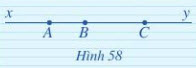 Giải- Các tia đối nhau ở trên Hình 58:Tia Ax và tia Ay;Tia Bx và tia By;Tia Cx và tia Cy;Tia BA và tia BC;Tia Ax và tia AB;Tia Ax và tia AC;Tia Bx và tia BC;Tia BA và tia By;Tia BA và tia BC;Tia CA và tia Cy;Tia CB và tia Cy.-/-Vậy là trên đây Đọc tài liệu đã hướng dẫn các em hoàn thiện phần giải bài tập SGK: Luyện tập 3 trang 91 Toán 6 Cánh Diều tập 2. Chúc các em học tốt.- Trọn bộ giải toán 6 - 